Добрый день, уважаемые студенты группы 34. « Продавец, контролёр- кассир». Сегодня 17.11.2020.Вторник  Дистанционное обучение по УП 01. Учебная практика по Профессиональному Модулю ПМ 01 « Продажа непродовольственных товаров» Тема урока учебной практики  «.Осуществление подготовки рабочего места: проверку наличия и исправности торгово-технического оборудования, инвентаря и инструментов, размещение товаров по группам, видам и сортам» 6 часов ( часы 7-- 12)Готовые работы сфотографировать и отправить результаты на почту tika.71@mail.ru или личное сообщение в ВАТСАП.За задания вы должны получить 1 оценку, если до конца дня ( до 16-00)не будут выполнены все задания, в журнал будут выставлены неудовлетворительные оценки .Преподаватель Щапова С.А.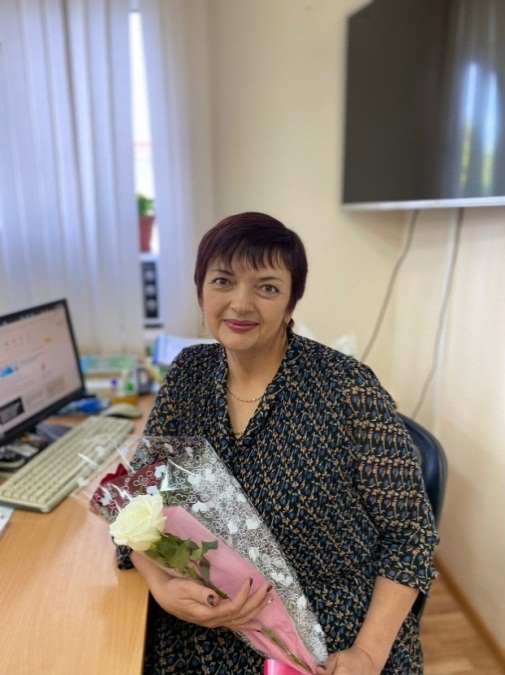 Инструкция. Как составить опорный КОНСПЕКТ      Опорный конспект – это сокращенная символическая запись изучаемого материала, это построенная по специальным принципам визуальная модель содержания учебного материала, в которой сжато изображены основные смысловые вехи изучаемой темы.     Составить  такую «шпаргалку» - значит  проработать весь необходимый материал, структурировать свои знания, «разложить все по полочкам».        Опорный конспект должен быть немногословным и предельно сжатым. Каждый символ, слово или знак отражают лишь самое главное.         Составление опорного  конспекта - это сжатие полной информации до очень малых размеров с использованием ассоциаций, цвета, шрифта, символики, с выделением главного.             Главное условие: краткость, наглядность, минимум текстовой информации. Новые термины целесообразно записывать полностью.          При составлении опорного конспекта используютсяТРИ ЦВЕТА:                       -  теоретический материал                                                 -  самое главное                                                -  примерыЭтапы составления опорного конспекта- Внимательно прочитайте текст, вычленяя основные взаимосвязи и взаимозависимости смысловых частей текста;- Кратко изложите главные мысли в том порядке, в котором они следуют в тексте;- Сделайте  черновой набросок сокращенных записей на листе бумаги;- Преобразуйте  записи в графические, буквенные, символические сигналы;-Объедините сигналы в блоки;-Обособьте  блоки контурами  и графически отобразите связи между ними;-Выделите значимые элементы цветом (при необходимости).                    Основные требования к содержанию опорного конспекта:1. Полнота – это означает, что в нем должно быть отражено все содержание вопроса.2. Логически обоснованная последовательность изложения.Основные требования к форме записи опорного конспекта:1.  Лаконичность.  ОК должен быть минимальным, чтобы его можно было   воспроизвести  за 6 – 8 минут. По объему он должен составлять примерно один  полный лист.2. Структурность.  Весь материал должен располагаться малыми логическими   блоками,  т.е.  должен содержать несколько отдельных пунктов, обозначенных номерами или   строчными пробелами.3. Акцентирование.  Для лучшего запоминания основного смысла ОК, главную идею ОК выделите  рамками различных  цветов, различным шрифтом, различным расположением слов (по  вертикали, по диагонали).4. Унификация.  При составлении ОК используются определённые аббревиатуры и условные знаки, часто повторяющиеся в курсе  данного предмета.5. Автономия.  Каждый малый блок (абзац), наряду с логической связью с  остальными, должен выражать законченную мысль,  и аккуратно оформлен (иметь привлекательный вид).6. Оригинальность. ОК должен быть оригинален по форме, структуре,  графическому исполнению, благодаря этому  он  лучше сохранится в памяти. Кроме того,  ОК должен быть  наглядным и понятным.7. Взаимосвязь. Текст ОК должен быть взаимосвязан с текстом.Задание. Ознакомиться с должностной инструкцией продавца непродовольственных товаров. Составить опорный конспект ( Что должен знать продавец).Составить опорный конспект (Основные трудовые функции продавца)Составить опорный конспект(Должностные обязанности продавца)Должностная инструкция
                  продавца непродовольственных товаров
             ______________________________________________
             (наименование организации, предприятия и т.п.)

               "  " ____________ 20__г.        N__________

     Настоящая должностная  инструкция  разработана   и   утверждена   на
основании трудового договора с __________________________________________
                               (наименование должности лица, на которого
______________________________________________________ и в соответствии с
    составлена настоящая должностная инструкция)
положениями Трудового  кодекса  Российской  Федерации  и иных нормативных
актов, регулирующих трудовые правоотношения в Российской Федерации.

                           I. Общие положения

     1.1. Продавец  непродовольственных  товаров  относится  к  категории
технических  исполнителей,  принимается  на  работу  и  увольняется с нее
приказом       директора       предприятия        по        представлению
________________________________________________________________________.
     1.2. На должность продавца непродовольственных  товаров  назначается
лицо,  имеющее  начальное профессиональное образование,  без предъявления
требований к стажу работы,  или среднее профессиональное образование, без
предъявления требований  к  стажу  работы,  или  среднее  (полное)  общее
образование и специальную  подготовку  по  установленной  программе,  без
предъявления требований к стажу работы.
     1.3. Продавец    непродовольственных     товаров     непосредственно
подчиняется ____________________________________________________________.
     1.4. Во  время  отсутствия  продавца   непродовольственных   товаров
(отпуск, болезнь и пр.) его обязанности выполняет в установленном порядке
назначаемый заместитель,  несущий полную  ответственность  за  надлежащее
исполнение возложенных на него обязанностей.
     1.5. В  своей  деятельности  продавец  непродовольственных   товаров
руководствуется:
     - нормативными документами и методическими материалами  по  вопросам
выполняемой работы;
     - уставом предприятия;
     - правилами внутреннего трудового распорядка;
     - приказами      и      распоряжениями     директора     предприятия
и непосредственного руководителя;
     - настоящей должностной инструкцией.
     1.6. Продавец непродовольственных товаров должен знать:
     - ассортимент,  классификацию,  характеристику,  назначение товаров,
способы пользования и ухода за ними;
     - правила расшифровки артикула и маркировки;
     - розничные цены;
     - приемы подбора, отмеривания, отреза, комплектования товаров, шкалы
размеров изделий и правила их определения;
     - основные   требования   стандартов    и    технических    условий,
предъявляемые к качеству товаров, таре и маркировке;
     - виды брака и правила обмена товаров;
     - гарантийные сроки пользования товарами;
     - устройство     и     правила      эксплуатации      обслуживаемого
торгово-технического оборудования и контрольно-кассового аппарата;
     - пути сокращения товарных потерь,  затрат труда,  электроэнергии  и
повышения доходов;
     - приемы и  методы  активного  обслуживания  различных  контингентов
покупателей с учетом их пола,  возраста,  уровня знаний о товаре и других
особенностей;
     - состояние моды текущего сезона;
     - основные виды сырья и материалов,  идущих на изготовление товаров,
и способы их распознавания;
     - основных поставщиков товаров и особенности ассортимента и качества
их продукции;
     - принципы  оформления  наприлавочных,  внутримагазинных  и  оконных
витрин;
     - методы обобщения данных о спросе покупателей;
     - порядок приема товаров от поставщиков;
     - правила бракеража;
     - порядок проведения инвентаризации;
     - порядок составления и оформления товарных отчетов,  актов на брак,
недостачу, пересортицу  товаров  и  приемо-сдаточных  актов  при передаче
материальных ценностей.

                               II. Функции

     На продавца   непродовольственных   товаров   возлагаются  следующие
функции:
     2.1. Обслуживание покупателей.
     2.2. Подсчет стоимости покупки и выписка чека.
     2.3. Упаковка товаров.
     2.4. Оформление витрин и контроль за их состоянием.
     2.5. Участие в проведении инвентаризации.

                      III. Должностные обязанности

     Для выполнения    возложенных    на    него     функций     продавец
непродовольственных товаров обязан:
     3.1. Осуществлять  обслуживание  покупателей:  предложение  и  показ
товаров, демонстрацию их в действии, помощь в выборе товаров.
     3.2. Подсчитывать стоимость покупки и выписывать чек.
     3.3. Оформлять   паспорта   на   товар,  имеющий  гарантийные  сроки
пользования.
     3.4. Осуществлять  контроль  за  своевременным  пополнением рабочего
запаса товаров,  их сохранностью, исправностью и правильной эксплуатацией
оборудования, чистотой и порядком на рабочем месте.
     3.5. Осуществлять подготовку товаров к продаже:  распаковку, сборку,
комплектование, проверку эксплуатационных свойств и т.д.
     3.6. Осуществлять подготовку  рабочего  места:  проверку  наличия  и
исправности торгово-технического оборудования,  инвентаря и инструментов,
размещение товаров по группам,  видам и сортам с учетом частоты спроса  и
удобства работы.
     3.7. Получать и подготавливать упаковочный материал.
     3.8. Производить уборку нереализованных товаров и тары.
     3.9. Готовить товары к инвентаризации.
     3.10. Работать  при  необходимости  на  контрольно-кассовой  машине,
подсчитывать чеки (деньги) и сдавать их в установленном порядке,  сверять
суммы реализации с показаниями кассовых счетчиков.
     3.11. Оформлять   наприлавочные   и   внутримагазинные   витрины   и
контролировать их состояние.
     3.12. Участвовать в получении товаров,  уведомлять  администрацию  о
поступлении товаров, не соответствующих маркировке (накладной ведомости).
     3.13. Составлять и оформлять подарочные и праздничные наборы.
     3.14. Изучать спрос покупателей.
     3.15. Получать товары со склада.
     3.16. Участвовать в проведении инвентаризации.
     3.17. Составлять  и  оформлять  товарные  отчеты,  акты   на   брак,
недостачу, пересортицу  товаров  и  приемо-сдаточных  актов  при передаче
материальных ценностей.
     3.18. Разрешать   спорные   вопросы   с  покупателями  в  отсутствие
представителей администрации.
     3.19. Осуществлять  руководство продавцами более низкой квалификации
и учениками.

                                IV. Права

     Продавец непродовольственных товаров имеет право:
     4.1. Знакомиться   с   проектами  решений  руководства   предприятия
по вопросам его деятельности.
     4.2. Вносить    на    рассмотрение    руководства   предложения   по
совершенствованию работы,  связанной  с  обязанностями,  предусмотренными
настоящей инструкцией.
     4.3. Получать   от    руководителей    структурных    подразделений,
специалистов информацию   и   документы   по  вопросам,  входящим  в  его
компетенцию.
     4.4. Требовать от  руководства  предприятия  оказания  содействия  в
исполнении своих должностных обязанностей и прав.
     4.5. ______________________________________________________________.

                          V. Ответственность

     Продавец непродовольственных товаров несет ответственность:
     5.1. За  неисполнение  (ненадлежащее  исполнение)  своих должностных
обязанностей, предусмотренных  настоящей   должностной   инструкцией,   в
пределах, определенных трудовым законодательством Российской Федерации.
     5.2. За совершенные  в  процессе  осуществления  своей  деятельности
правонарушения - в пределах,  определенных административным,  уголовным и
гражданским законодательством Российской Федерации.
     5.3. За причинение материального ущерба - в  пределах,  определенных
трудовым, уголовным и гражданским законодательством Российской Федерации.

     Должностная инструкция разработана в соответствии с ________________
                                                          (наименование,
_____________________________.
   номер и дата документа)


Руководитель структурного подразделения         _________________________
                                                      (инициалы, фамилия)
                                                _________________________
                                                          (подпись)

                                                "  " _____________ 20__г.

Согласовано:

Начальник юридического отдела

_____________________________
          (инициалы, фамилия)
_____________________________
       (подпись)

"  " ________________ 20__г.

С инструкцией ознакомлен:                       _________________________
                                                   (инициалы, фамилия)
                                                _________________________
                                                        (подпись)

                                                "  " _____________ 20__г.